Siskiyou Community Food Bank                                                          New Card Number: __________________________ Print Name: ________________________________________		Phone: __________________________________Address & town: _____________________________________________________________________________________In order for SCFB to determine your eligibility, complete all the questions on this form. You are required to provide a photo ID, proof of income and residency. Failure to provide this information may cause your eligibility to be discountinued or denied. Our funding source requires this information.  Additionally, we may use any of the following to verify the information you provide: employers, EDD, VA, SSA, CPS, Human Services, churches, homeless shelters, etc. By completing and signing this form, you agree to provide required information. Fraudulent information will cause you and your household to no longer be eligible for food during 2019.Individual Characteristics: (Please circle one)        A. Male          B. Female           C. OtherAge group of all household members: (list how many in each category for your home):0-5___________      6-13___________	    14-17__________      18-24_____________	    25-44_____________45-54___________	55-59________	  60-64___________     65-74___________	     75+______________Education levels:                                                                               Number of Individuals:______________________Write how many in the home who are ages 14-24 who are not employed or in school: _____________________Health:  Medical Insurance:    _______NO medical coverage       OR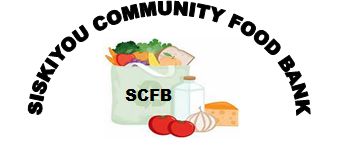 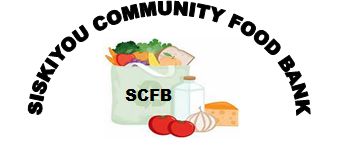 Ethnicity: Choose ONE that best describes you:______ Hispanic, Latino, or Spanish origin     or       _______ Not Hispanic, Latino or Spanish origin                             RACE:    													Page 1 of 3Work Status: (ages 18 and over) Household Characteristics:                                                             Household Member Size    Housing: (Circle one)      Own           Rent           Other permanent housing             Homeless            OtherIncome:  Household Size (List Names)                   Monthly Household Income              Annual 100% Federal Poverty Level Sources of IncomeOther Income Sources:  Check all that applyNon-Cash Benefits If you are homeless, please explain where you sleep at nights for the last week. ________________________________________________________________________________________________________________________________________________________________________________________________________________________________________________________________________________________________________________________________________________________________________________________ If camping –list address or draw a map. Use back of page if needed.If you have no income, please explain how you meet your financial needs. ___________________________________________________________________________________________________________________________________________________________________________________________________________________________________________________________________________________________________________________________If you have no ID, are homeless and/or have no income, there may be an additional form that you must complete in order to determine your eligibility.By signing this application, you are stating under the Penalty of Perjury, in the State of California, that all the information you provided on this application is true and correct.__________________________________________		             ___________________Signature                                                                                                               DateAGENCY USE ONLY -Do not write in the box belowPage 3 of 3Education LevelsAges 14-24Ages 25+Grades 0-8Grades 9-12: Non-graduateHigh School Graduate or GED12th grade + some Post-Secondary2 or 4 year College GraduateGraduate of other post-secondary schoolDisabling ConditionsYESNOMedicaid:    Partnership PlanMedicare:    Social SecurityState Children’s Health Insurance (CHIP)State Health Insurance for Adults:  Affordable Care Act/ObamacareMilitary Health CareDirect PurchaseEmployment BasedAmerican Indian or Alaska NativeAsianBlack or African AmericanNative Hawaiian or other Pacific IslanderWhiteOtherMulti-race (two or more)Employed full-timeEmployed part-timeMigrant seasonal farm workerUnemployed (6 months or less)Unemployed (more than 6 months)Unemployed (not in labor force)RetiredSingleTwo adults-no kidsSingle Parent-FemaleSingle Parent-MaleTwo parent householdNon-related adults with kidsMulti-generational householdOther$12,490.00$16,910.00$21,330.00$25,750.00$30,170.00$34,590.00$39,010.00$43,430.00Income from Employment onlyIncome from Employment & other Income SourceIncome from Employment, Other income source & CalFreshIncome from Employment & non-cash benefits (Calfresh/Medi-Cal)Other Income Source Only   (cash aid, GA, gifts, etc.)No IncomeNon-Cash benefits Only  (CalFresh/ MC)TANF (CalWORKs/GA or Tribal TANF)Supplemental Security Income (SSI)Social Security Disability Income VA Service- Connected Disability CompensationVA Non-Service Connected Disability PersonPrivate Disability InsuranceWorker’s CompensationSNAP or CalFresh (food stamps)WIC       (Women-Infant-Children)LIHEAP   Heating-cooling assistance (Great Northern)Housing Choice Voucher (Section 8 housing)Public HousingPermanent Supportive Housing HUD-VASHChildcare VoucherAffordable Care Act SubsidyOther  